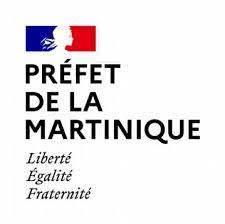 ATTESTATION DE DÉPLACEMENT PROFESSIONNELEn application de l’arrêté préfectoral du 17 septembre 2021 portant mesures spécifiques pour faire face à la circulation du covid-19 en Martinique, conformément au décret n°2021-699 du 1er juin 2021 modifié prescrivant les mesures générales nécessaires à la gestion de la crise sanitaireJe soussigné(e),Nom et prénom de l’employeur :certifie le caractère indispensable des déplacements de la personne ci-après, entre son domicile et le ou les lieux d’exercice de son activité professionnelle ou à l’occasion de l’exercice de ses fonctions : Nom et prénom du salarié :Né(e) le :Demeurant :Nature de l’activité professionnelle :Lieux d’exercice de l’activité professionnelle :Durée de validité :Nom et cachet de l'employeur : Le :                                                              à :Pour l’exercice des activités définies par l’arrêté susmentionné, la présentation de la carte professionnelle remplace la présente attestation.